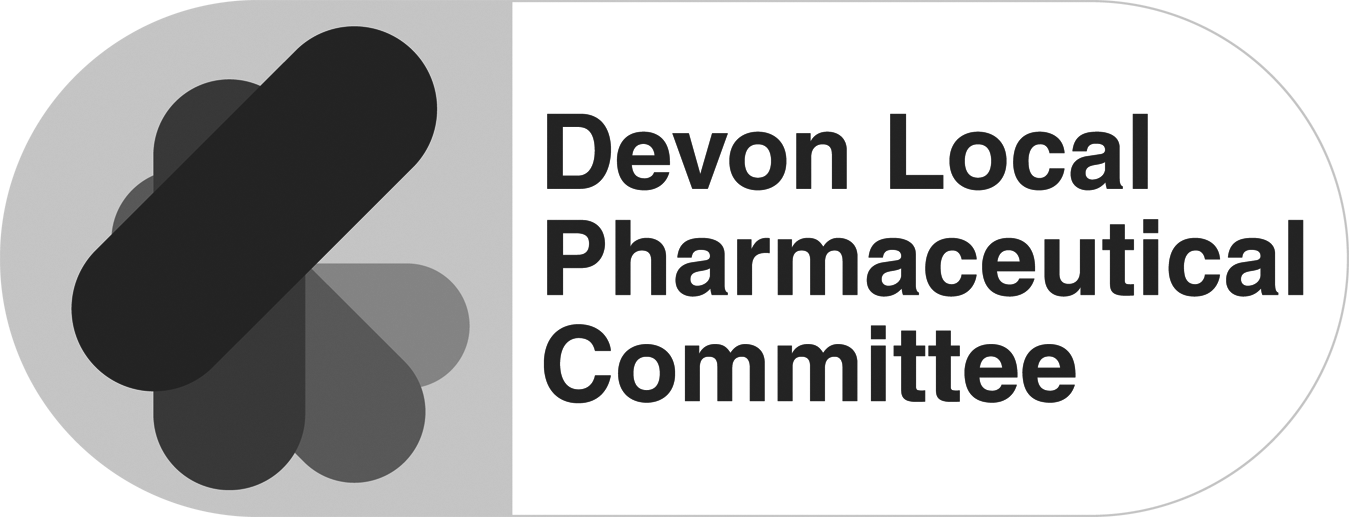 Devon Local Pharmaceutical CommitteeAnnual Report 2023Incorporating Annual AccountsApril 2022 – March 2023LPC Vision“To move from community pharmacy in Devon to a community wellbeing centre”LPC Mission“To inspire community pharmacy to become the easily accessible place in the community that people seek out for their wellbeing needs”LPC ObjectivesTo align our provision to provide patient centred care with a whole population health focusTo upskill and reformat the multi-disciplinary pharmacy team to ensure it plays a full role in the new health systemSeamless integrated services – with the wider health system with pharmacy at its heartTo be seen as a “Valued” health care provider by the public, commissioners and partners.Chair’s Report for the Devon LPC 2022-23Unbelievably, another year has gone by, and Community Pharmacy has once again been at the forefront of integrated healthcare and often been the first port of call for members of the public regarding their healthcare needs. I have taken over the Chair’s role that has so ably been held by Andrew Howitt for the last five years. I hope I can do justice to the role and continue to support our contractors in this ever-changing face of healthcare. I’d like to thank Andrew for his leadership and for steering the Committee and Secretariat through what has been one of the most challenging periods of time. Workforce challenges continue to be present in Devon, however, there is hope on the horizon! The start of the MPharm degree at Plymouth University in September 2024 should lead to a steadier stream of graduates throughout the South West Peninsula. Development has also continued with the Pre-Registration Trainee Pharmacy Technicians, funding from Health Education England has allowed several cross -sector placements throughout Devon and this can only be beneficial for collaborative processes going forward. I’m looking forward to developing a stronger presence around the healthcare table and influencing our stakeholders with respect to the value we bring to the primary care setting, I believe it is important that we publicise the excellent work our teams do that is often overlooked and undervalued. I will also be working closely with the other South West CP teams to share good practice and capitalise on initiatives relevant to all of us. As always, the Committee and Contractors are supported by the Secretariat team. Sue, Kathryn, Kelly, Tom and David have been joined by Leah and Sasha this year and provide a wealth of knowledge and hard work behind the scenes.   I would like to take the time to thank them publicly for that work and dedication. The future forecast is bright for Community Pharmacy, I believe, as we are further recognised as integral to the changing healthcare landscape. With that in mind I thank each and every one of the teams in Devon for their own contribution and wish them well for the coming year. Rachel Fergie Chair Community Pharmacy Devon (formerly known as Devon LPC)Chief Officer’s Report for the Devon LPC 2022-23“Pharmacies are about people and place, not just pills”.So said Prince Charles at a special reception he hosted for 200 pharmacies, pharmacy staff and other health service representatives at St James’s Palace last summer.  I think this quote from him sums up perfectly the role of community pharmacy in local communities.The last year has again been very challenging for community pharmacy.  The workforce crisis seems to be deepening and we saw many challenges with drug shortages, not least during the run up to Christmas 2022 and beyond with the shortage of antibiotics which all added to the pressures on the system.  Community pharmacies in Devon continued to work really hard to ensure that patients could access their medicines over one of the busiest times of the year.Pharmaceutical Needs AssessmentsThe three Devon Pharmaceutical Needs Assessments 2022-25 were published following ratification at the Devon, Torbay and Plymouth Health and Wellbeing Boards.  The LPC was involved through the contribution of myself; the document content and production is compiled by the respective Public Health Commissioners and is a crucial document to inform market entry and commissioning.  One of the highlights of the year was the development of the regional Leadership Academy supporting our PCN Community Pharmacy Leads.  We were very fortunate in securing funding through the regional pharmacy team at NHSE to fund protected time for the PCN Community Pharmacy leads both in working with their PCNs and being able to access personal development through Captivating Solutions.  The success of this initiative has led to further funding being secured for 2023-2024 and Kelly is now leading on this project for Devon.  This tole is deemed pivotal in facilitating the integration of community pharmacy at PCN level and we are looking forward to seeing how our leads develop over the coming months.Training and DevelopmentIn the autumn we were delighted to be able to offer a series of Community Pharmacy Masterclasses, following the long months of holding virtual online events.  These were jam packed masterclass roadshows for all our teams, with a range of speakers on the nationally commissioned services and local hot topics.  These were hosted by Tom Kallis, always a popular choice for our training and development events and it was fantastic to be out and about again and catching up on the news!Tom was also able to facilitate a number of other events including a cross-pharmacy sector training event on the Discharge Medicines Service where delegates heard about the process for handling discharges from the different sectors as part of the overall patient journey, an ENT clinical update in partnership with the Devon Training Hub: an online event on the Pharmacy Quality scheme and a clinical update on mental health conditions that often present to community pharmacy.   We are looking forward to arranging more events over the next few months with Tom’s continued input.Secretariat TeamWe saw some changes in the Secretariat team during the year.  In July 2022 we were pleased to welcome Kelly Holman to the team on a part time basis as a Project Pharmacist.  Kelly also works as a locum across the southern part of the County and was able to start very quickly supporting the ongoing implementation of the Community Pharmacist Consultation Service through NHS111 and GPs, general practice, as well as the Discharge Medicines Service and providing that overall clinical support to the team.  In addition, the LPC was given some funds to help support the ongoing work with GP CPCS and we were very pleased to be. able to welcome Karen Button to the GP CPCS team as a Project Lead on a short-term basis in February 2023.Sadly, we had to wave goodbye to Anna White who was the LPC Service Implementation lead for three years, as she went off to work in a totally different field.  We welcomed Leah Wolf to the team at the end of March 2023 who has been busy carrying on the great work of supporting our pharmacy teams with CPCS, the Discharge Medicines Service, Hypertension Case Finding and the Smoking Cessation service as well as dealing with all the questions and enquiries that come into the Secretariat on a regular basis!Kathryn Jones decided to reduce her hours and now works for the Secretariat on two days a week, alongside the newest member of our Business Support Team, Sascha Snowman who is also working on a part time basis. Transforming Pharmacy RepresentationMeeting all the criteria recommended by the RSG; the Devon LPC had concluded that local representation in Devon would be best served by maintaining a representative body that covers the Devon area without the need to merge or federate with another LPC at the current time.  Our proposals were presented at an EGM at the beginning of March 2023 and the votes were 100% in favour.In March 2023 we held a special meeting for pharmacy contractors with a proposal to accept a new and updated Constitution along with some other changes as were recommended nationally through the RSG proposals as part of the Transforming Pharmacy Representation programme (TAPR).This meant that there would be a new committee, renamed Community Pharmacy Devon, effective from the 1st July 2023, reflecting the rebranding of PSNC to Community Pharmacy England with the associated new look branding.  We have consequently seen a change in the membership of the committee, as Ali Hayes decided not to stand for re-election as an independent contractor, and David Bearman stood down as a CCA representative.  Both Ali and David were long term members of the Devon LPC, and I would like to take this opportunity to thank them for their contribution and hard work during their time on the committee.  David of course remains as Director of Strategy for the Secretariat team.   Andrew Howitt has also had to step down from both the committee and his role as Chair; Andrew was Chair of the LPC for a number of years and worked very hard on behalf of contractors and the committee, he will be missed.Local working relationshipsWe are now working closely with the Devon Integrated Care Board (ICB) who from the April 2023 hold our delegated pharmacy contract; NHSE and other key stakeholders in the system.  A new Community Pharmacy Development Group has recently been established and the ICE is supporting the development of a Community Pharmacy Strategy and we were very pleased to welcome Jo Watson as the NHS Devon Community Pharmacy Integration Lead in October 2022 who is instrumental in taking forward community pharmacy priorities within the local system.Finally, I would like to take this opportunity of thanking the Secretariat Team (Kathryn, Leah, David, Tom, Kelly and Sascha) who continue to work tirelessly on behalf of our pharmacy owners and pharmacy teams.Sue TaylorChief OfficerService Development Lead ReportSince joining the Devon LPC (now Community Pharmacy Devon) in April it’s been quite a solid few months that has kept me on my toes. My focus has been looking at all the services that are currently provided in Devon and how can we reduce the time we spend completing administration and paperwork, whilst also looking at some of the essential nationally commissioned services and hosting my first events for the LPC and our pharmacy owners. This was the Discharge Medicines Service and encouraging a collaborative approach.  The feedback was very positive and emphasised that the different approach of having all the different stakeholders working together, from the local acute trusts, PCN and practice pharmacists and community pharmacy and then into the PCN.  It highlighted that the apparent repetition of work is still vital as community pharmacists are still picking up different aspects and supporting the patient.  The events also highlighted the need to what you do in community pharmacy as it became apparent very quickly that the teams outside don’t know what our fantastic community pharmacy teams do on a daily basis!With the work that has been carried out we have been able to see the referral rates increase for DMS and the trusts are now looking at an opt out version which means great things for community pharmacy seeing the referral rates for both Derriford and Torbay hospitals increase.The Hypertension service has been live for a little while now and we are seeing some great work happening with referrals coming through to community pharmacy in pockets from the GPs where they have seen the service as adding so much value. This is seeing different aspects of patients who need to have a blood pressure check and being asked to go to community pharmacy! I’d loke to make a massive shout out for this as this is certainly leading the way and bringing back collaboration between community pharmacy and general practice.  I have also been looking at some of the local documentation relating to services documents that we have been using and making some slight amendments to provide support, while also building a new contractors resource pack with all the changes we are seeing currently from the market changes in community pharmacy in Devon.  Any feedback you would like to give us would be most welcome and I hope you have found the Community Pharmacy Devon resources helpful. Last but not least some of the other things I have been working on is relationships with the commissioners, The Devon Local Medical Committee and the Devon Integrated Care System.  This work is now starting to pay dividends and hopefully these relationships will continue to grow!On top of that – how does flu come around so quickly? It seems to have caught me by surprise this year with all the talk around COVID vaccines. It’s been another challenging year for you on the ground, and you have done an incredible job. I know it can feel relentless with new things to do coming up all the time, but you continue to deliver healthcare services to the patients in your community in extremely challenging environments so a big thank you for all of your hard work. Please continue to use us to help support wherever possible and I am looking for new ways to deliver and share the information that we receive.Leah Wolf, Service Engagement LeadSummary of LPC events 2022-23 held virtually and face to face.Table 1: WorkshopsControl of Entry The consideration of applications is very onerous on the LPC and takes a lot of time and commitment to ensure that every application receives a fair consideration by the committee and that these considerations are provided to the NHS England in a timely fashion.Table 2: Pharmacy contractual applications considered by the committee during 2022-23Members Attendance at LPC meetingsMembers of the committee (listed in Table 4) are required to attend the LPC meetings regularly as well as provide input and attend meetings on behalf of the LPC and local contractor and other roles.  Table 4. Members of Committee during 2022 - 23Table 5. Devon LPC Meeting Attendance 2022 - 23THE DEVONLOCAL PHARMACEUTICAL COMMITTEEFINANCIAL STATEMENTS FOR THEYEAR ENDED 31 MARCH 2023Easterbrook Eaton LimitedChartered AccountantsOld SidmouthEX10 8LSKEY INFORMATIONChairman:				Andrew Howitt:Vice Chairman:			Matthew Robinson:Treasurer:				Ron Kirk:Chief Officer:				Sue Taylor:Office:					Partridge House, A38, Kennford,					Exeter EX6 7TWAccountants:				Easterbrook Eaton Limited:					Chartered Accountants					Old Fore Street					Sidmouth					Devon EX10 8LSBankers:				Lloyds Bank					309 Market Place					Reading BerksPRINCIPAL ACTIVITIES AND COMMITTEEDevon LPC is a Local Pharmaceutical Committee (“LPC”) acting in the role of a local NHS representative organisations.  The functions and procedures of the LPC are set out in our Constitution which can be accessed at  https://devonlpc.org/about-us/lpc-governance.All members have continued to adhere to corporate governance principles adopted by the Committee and the code of conduct.COMMITTEE STATUSThe committee conducts its affairs in accordance with the accepted principals of good governance, in particular preparing and publishing an annual budget, and completing with the principles set out in “Guidance on LPC Governance” published by PSNC.All members have continued to adhere to corporate governance principles adopted by the Committee and the code of conduct.INDEPENDENT EXAMINER’S REPORT ON THE ACCOUNTS TO THE MEMBERS OFDEVON LOCAL PHARMACEUTICAL COMMITTEEYEAR ENDED 31 MARCH 2022Respective responsibilities of Committee Officers and ExaminerThe Committee’s Officers are responsible for the preparation of the account records and financial statements as set out in the Constitution.  The Committee’s Officers consider that an audit is not required for this year and that an independent examination is needed.It is our responsibility to:Examine the accounting recordsPrepare Financial Statements for the Committee, andState whether particular matters have come to our attention.Basis of Independent Examiners StatementOur examination includes a review of the accounting records kept by the Committee and a comparison of the accounts prepared with those records.  It also includes consideration of any unusual items or disclosures in the accounts, and seeking explanation from the members concerning any such matters.The procedures undertaken do not provide all the evidence that would be required in an audit and consequently we do not express an audit opinion on the accounts.Independent Examiner’s StatementIn connection with our examination for the year to 31 March 2023, no matters have come to our attention.Which give us reasonable cause to believe that in any material respect the requirements:To keep accounting records, andTo prepare accounts whi8ch agree with the accounting records.Have not been met: orTo which, in our opinion, attention should be drawn in order to enable a proper understanding or the accounts to be reached.Adrian Coombe FCAEasterbrook Eaton Limited		                                                                                       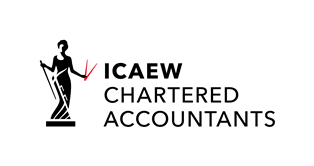 Chartered AccountantsOld Fore Street, Sidmouth, Devon. EX10 8LSCOMMITTEE OFFICERS’ RESPONSIBILITIES TO THE FINANCIAL STATEMENTSDEVON LOCAL PHARMACEUTICAL COMMITTEEYEAR ENDED 31 MARCH 2022Committee Officers’ Responsibilities in Relation to the Financial StatementsThe committee officers are responsible for preparing the Report of the Committee Members and the financial statements in accordance with applicable law and regulations.The committee members are required to prepare financial statements for each financial year.  The committee members have elected to prepare the financial statements in accordance with United Kingdom Generally Accepted Practice (United Kingdon Accounting Standards and applicable law), including Financial Reporting Standard 102 ‘The Financial Reporting Standard applicable in the UK and Republic of Ireland’.  The committee members must not approve the financial statements unless they are satisfied that they give a true and fair view of the state of affairs of the committee and of the surplus or deficit of the committee for that period.In preparing these financial statements, the committee members are required to:Select suitable accounting policies and then apply them consistently:Make judgements and accounting estimates that are reasonable and prudent:Prepare the financial statements on the going concern basis, unless it is inappropriate to presume that the committee will continue in operation.The committee members are responsible for keeping adequate accounting records that are sufficient to show and explain the committee’s transactions and disclose with reasonable accuracy at any time the financial position of the committee.  They are also responsible for safeguarding the assets of the committee and hence for taking reasonable steps for the prevention and detection of fraud and other irregularities.The committee members are responsible for the maintenance and integrity of the financial information included on the committee website’  Legislation in the United Kingdom governing the preparation and dissemination of financial statements may differ from legislation in other jurisdictions.The committee members confirm that so far as they are aware, there is no relevant information with the committee’s examiners are unaware.  They have taken all the stapes that they ought to have taken as committee members in order to make themselves aware of any relevant information and to establish that the examiners of the accounts are aware of that information.Signed on behalf of the Committee officers:                             5th September 2023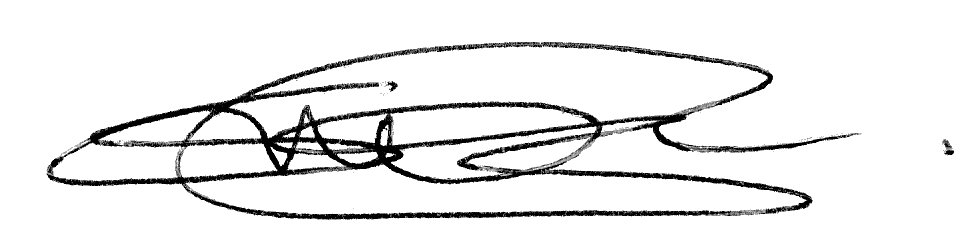 …………………………………..                                        ………………………………….Sue Taylor							DateTHE DEVON LOCAL PHARMACEUTICAL COMMITTEENotes to the Financial Accounts for the year ending 31 March 2023Treasurer’s Report – Ron KirkMembers of the committee are required to attend LPC meetings regularly as well as attend meetings on behalf of the LPC and contractors.   Operating under Nolan Principles, the LPC consider that members carrying out duties on behalf of pharmacy contractors should not be out of pocket.  The LPC operates within a robust Accountability and Governance Framework that is regularly monitored.The Devon LPC is funded entirely by contractor levy.  In respect of income, the contractor levy for Devon has again remained unchanged at 15p per £100 (0.15%) of net ingredient cost and this sum is collected monthly from all contractors and remitted to the LPC by the Prescription Pricing Authority (PPA)IncomeThe PPA income received by the LPC for 2022-23 showed an increase on the previous year.Some additional monies are received unconditionally from the pharmaceutical industry when working in partnership with the LPC to, in particular, support training and educational events for pharmacists and pharmacy staff, LPC meetings and our Annual General meeting (AGM).  In total, for the year ended March 2023 the LPC received £4,325.00 in respect of educational grants. No Income was received for specific projects is shown as a separate line from general sponsorship.    ExpenditureLPC Members Expenditure – A decision was made to hold the majority of LPC meetings via TEAMS rather than face to face.The increase in computer hardware etc., was due to the new LPC website which needed to be built.  The decision was made to pay the web developers MAKE to undertake this work. For the year ending 2022-23, the LPC had a surplus of income over expenditure for the year of £8,169.84.  The bank balance at the year-end was £157,712.20. PSNC recommend that each LPC hold a reserve equivalent to six months turnover, so our balance is in line with that recommendation.My thanks go to the Officers and committee members for their ongoing support and governance of the finances of the LPC. I am always happy to answer any financial queries from contractors at any time and a full set of accounts can be viewed on request.Ron Kirk, LPC TreasurerAnnual Contractors meeting12 December 2022Special Meeting to amend LPC constitution6 March 2023Community Pharmacy Masterclass - Exeter14 September 2022Community Pharmacy Masterclass – Plymouth15 September 2022Community Pharmacy Masterclass – Torquay20 September 2022Community Pharmacy Masterclass – Barnstaple5 October 2022Flu Vaccination training and Basic Life Support21 August 2022 am and pm sessionsFlu Vaccination training and Basic Life Support4 September 2022 am and pm sessionsDerriford Hospital DMS Launch – Plymouth21 September 202LPC Smoking Cessation Service Webinar9 October 2022Community Pharmacy ENT Clinical Update19 October 2022Devon LPC Guide to the Pharmacy Quality Scheme 22/232 November 2022Community Pharmacy Type 2 Diabetes Training25 January 2023TAPR Update Meeting – Online31 January 2023Type of applicationTotal Number of applicationsTotal numbergrantedAppealsOral HearingOpened by31/03/23Distance Selling1No significant relocation22Application offering unforeseen. benefits211Application offering to meet identified current need1Application offering to meet an identified future needConsolidationsChange of ownership13Closure (including consolidations)Totals1931Committee MemberArea RepresentedElected or appointedDavid BearmanPlymouthCCA AppointmentMike CharltonCCA AppointmentKelly Dawkins resigned 1/1/23SidmouthCCA AppointmentRachel FergieTeignbridge/TorbayAIMp AppointmentAli HayesEast DevonElected IndependentAndrew Howitt Exeter/Mid DevonCCA AppointmentRon KirkPlymouthElected IndependentSian Retallick Plymouth/TorbayElected IndependentMatt Robinson PlymouthCCA AppointmentCommittee MemberElected or appointedAttendance/PossibleDavid BearmanCCA Appointment7/8Mike Charlton CCA Appointment6/8Kelly Dawkins resigned 1/1/23CCA AppointmentN/aRachel FergieAIMp Appointment8/8Ali HayesElected Independent5/8Andrew HowittCCA Appointment5/8Ron KirkElected Independent6/8Sian Retallick (Also PSNC Rep for SW)Elected Independent6/8Matt Robinson CCA Appointment7/81    Accounting PoliciesWith the exception of some disclosures, the financial statements have been prepared in compliance with FRS102 Section 1A and under the historical cost convention.  The financial statements are prepared in sterling.  The financial statements present information about the committee as a single entity.  The following principles have been applied.Income and ExpenditureBoth income and expenditure are accounted for on the accruals basis.  The primary source of income shown in the financial statements consists of levies from NHSBSA Contractors in respect of that period.Income has been categorised into its relevant areas.  Bank interest is shown gross and corporation tax is payable on this investment income.Expenditure has been categorised into such elements as will enable the members to better understand the typed of expenditure that offsets the income in the period.Judgements and Key Sources of Estimation UncertaintyThe preparation of the financial statements required management to make judgements, estimates and assumptions that affect the amount reported.  These estimates and judgements are continually reviewed and are based on experience and other factors, including expectations of future events that are believed to be reasonable under the circumstances.DepreciationAssets are capitalised where they cost over £100 and are expected to last for a number of years.Depreciation is calculated on a straight line basis on computer and office equipment, and furniture and fittings, at the following rates:Computer and Office Equipment      -25%Furniture and Fittings                        -20%TaxationAny surplus arising on the non-mutual activities, and on bank interest is subject to corporation tax.Pension CostsPension costs paid in the year are charged to the income and expenditure accounts.  Details are shown in the notes on the accounts.Financial InstrumentsThe committee only enters into basic financial instrument transactions that result in the recognition of financial assets and liabilities like other debtors and creditors.  Financial assets and liabilities are recognised when the LPC become a part to the contractual provisions of the instrument.Debtors and CreditorsBasic financial assets and liabilities including trade debtors, other debtors and creditors, are initially recognised at transaction price, unless the arrangement constitutes a financing transaction, where the transaction is measured at the present value of future receipts discounted at a market rate of interest.Going ConcernThe committee members consider that there is no material uncertainties about the committee’s ability to continue as a going concern.  In forming their opinion, the committee members have considered a period of one year from the date of signing the financial statements.2.2.   EmployeesStaff costs are shown in the income and expenditure accountsThe average number of monthly person employed during the year was 5 (2022: 5)3.   Pension CostsPension costs are expenses in the year as shown on the income and expenditure accounts.4. Governance CostsCosts for the examination of the accounts amounted to £840 (2022: £840).5. Debtors                                                              31.03.2023                  31.03.2022                                                               £1,200.00                   £0.006. Creditors                                                              31.03.2023                  31.03.2022Other creditors and accruals                      £840.00                      £840.00Corporation Tax                                         £302.10                         £40.66Other taxation                                         £3,213,14                    £4,238.732.2.                                                                £4,355.24                    £5,119.39                                                 ---------------------------------------------------------                    7.  Related Party Transactions£2,808.98 was paid to committee members for meeting attendance and travel during the year (2022  £5,315,32)8. Prior Period ReconciliationThe accounts for the year ended 31st December 2022 were prepared on a cash basis.The adjustment for the comparative figure accounts for 2022 are as follows:Accumulated funds as per original accounts at 31.03.2022                                 £151,506.51Less   PAYE Creditor: March 2022                                                                           (4,238.73)           Accountancy Fee Actual                                                                                   (840.00)1    Accounting PoliciesWith the exception of some disclosures, the financial statements have been prepared in compliance with FRS102 Section 1A and under the historical cost convention.  The financial statements are prepared in sterling.  The financial statements present information about the committee as a single entity.  The following principles have been applied.Income and ExpenditureBoth income and expenditure are accounted for on the accruals basis.  The primary source of income shown in the financial statements consists of levies from NHSBSA Contractors in respect of that period.Income has been categorised into its relevant areas.  Bank interest is shown gross and corporation tax is payable on this investment income.Expenditure has been categorised into such elements as will enable the members to better understand the typed of expenditure that offsets the income in the period.Judgements and Key Sources of Estimation UncertaintyThe preparation of the financial statements required management to make judgements, estimates and assumptions that affect the amount reported.  These estimates and judgements are continually reviewed and are based on experience and other factors, including expectations of future events that are believed to be reasonable under the circumstances.DepreciationAssets are capitalised where they cost over £100 and are expected to last for a number of years.Depreciation is calculated on a straight line basis on computer and office equipment, and furniture and fittings, at the following rates:Computer and Office Equipment      -25%Furniture and Fittings                        -20%TaxationAny surplus arising on the non-mutual activities, and on bank interest is subject to corporation tax.Pension CostsPension costs paid in the year are charged to the income and expenditure accounts.  Details are shown in the notes on the accounts.Financial InstrumentsThe committee only enters into basic financial instrument transactions that result in the recognition of financial assets and liabilities like other debtors and creditors.  Financial assets and liabilities are recognised when the LPC become a part to the contractual provisions of the instrument.Debtors and CreditorsBasic financial assets and liabilities including trade debtors, other debtors and creditors, are initially recognised at transaction price, unless the arrangement constitutes a financing transaction, where the transaction is measured at the present value of future receipts discounted at a market rate of interest.Going ConcernThe committee members consider that there is no material uncertainties about the committee’s ability to continue as a going concern.  In forming their opinion, the committee members have considered a period of one year from the date of signing the financial statements.2.2.   EmployeesStaff costs are shown in the income and expenditure accountsThe average number of monthly person employed during the year was 5 (2022: 5)3.   Pension CostsPension costs are expenses in the year as shown on the income and expenditure accounts.4. Governance CostsCosts for the examination of the accounts amounted to £840 (2022: £840).5. Debtors                                                              31.03.2023                  31.03.2022                                                               £1,200.00                   £0.006. Creditors                                                              31.03.2023                  31.03.2022Other creditors and accruals                      £840.00                      £840.00Corporation Tax                                         £302.10                         £40.66Other taxation                                         £3,213,14                    £4,238.732.2.                                                                £4,355.24                    £5,119.39                                                 ---------------------------------------------------------                    7.  Related Party Transactions£2,808.98 was paid to committee members for meeting attendance and travel during the year (2022  £5,315,32)8. Prior Period ReconciliationThe accounts for the year ended 31st December 2022 were prepared on a cash basis.The adjustment for the comparative figure accounts for 2022 are as follows:Accumulated funds as per original accounts at 31.03.2022                                 £151,506.51Less   PAYE Creditor: March 2022                                                                           (4,238.73)           Accountancy Fee Actual                                                                                   (840.00)      Corporation Tax Actual                                                                                       (40.66)Accumulated funds as per restated comparative at 31.03.2022                £146,387.12A